АЛГОРИТМ оказания медицинской помощи по медицинской реабилитации детям с  заболеваниями  мочевыделительной системы, на  II  этапе ( медицинская реабилитация в дневном стационаре) в рамках программы государственных гарантий по оказанию населению Красноярского края бесплатной медицинской помощи.Длительность услуги (количество дней): 16 дней
Возрастная группа: от 0 до 18 лет
Этап оказания помощи : II (медицинская реабилитация в дневном стационаре)
Условия оказания медицинской помощи на II этапе: второй этап медицинской реабилитации осуществляется детям, с заболеваниями  мочевыделительной системы после окончания острого периода заболевания, при III, II, уровнях курации в МО, оказывающих специализированную медицинскую помощь по медицинской реабилитации в условиях дневного стационара.Цель реабилитации:  Способствование ускорению созревания нервно-мышечного аппарата тазовых органов, улучшение уродинамики нижних мочевых путей; ликвидация воспалительных процессов в почечной ткани и мочевых путях, восстановление уродинамики; нормализация обменных нарушений и функционального состояния почек; стимуляция регенеративных процессов и предупреждение процессов склерозирования; восстановление функции и регуляции акта мочеиспускания на всех уровнях иннервации. Улучшение психоэмоционального фона, коммуникации и социализации, достижение психологической адаптации, адаптация и повышение толерантности к физической нагрузке, оказание общеукрепляющего воздействия на все органы и системы организма.Показания:Код                                 Диагноз по МКБ Х: Q 64.0 Эписпадия  Q64.1 Экстрофия мочевого пузыря  N11.0 Необструктивный хронический пиелонефрит, связанный с рефлюксом N11.1 Хронический обструктивный пиелонефритN11.8  Другие хронические тубулоинтерстициальные нефриты N11.9  Хронический тубулоинтерстициальный нефрит неуточненный N31.1 Рефлекторный мочевой пузырь, не классифицированный в других рубрикахN31.2 Нейрогенная слабость мочевого пузыря, не классифицированная в других рубрикахN31.8 Другие нервно-мышечные дисфункции мочевого пузыряN39.3 Непроизвольное мочеиспускание N39.4 Другие уточненные виды недержания мочиN39.8 Другие уточненные болезни мочевыводящей системыПротивопоказания:Абсолютные противопоказания:1.Все заболевания в остром периоде в случае декомпенсации и ухудшении состояния.  Нарушение уродинамики ,требующие хирургической коррекции 2.Соматические заболевания, требующие стационарного лечения.3.Перенесенные инфекционные заболевания до окончания срока изоляции.4.Бациллоносительство дифтерии и кишечных инфекционных заболеваний.5.Все заразные заболевания кожи и глаз.6.Острый период или рецидив злокачественного новообразования.7.Злокачественное новообразование крови и кроветворных органов.8.Амилоидоз внутренних органов.9.Острая почечная и печеночная недостаточность.10.Туберкулез легких и других органов.11.Острые психические расстройства и заболевания, исключающие продуктивный контакт с окружающими.12.Бронхиальная астма с часто повторяющимися и тяжелыми приступами, а также купируемые приступами средней тяжести, без стойкой стабилизации процесса.13.Острые гнойные заболевания легких.14.Хронические диффузные бронхиты.15.Солитарные кисты большой величины.16.Выраженный пневмосклероз и эмфизема легких, легочное кровотечение в анамнезе, кровохарканье, легочно-сердечная недостаточность выше IIстадии.17.Недостаточность кровообращения выше II-А стадии.18.Тромбоэмболия ветвей легочной артерии и тромбоэмболические нарушения других внутренних органов в анамнезе, тромбоз вен нижних конечностей.19.Нарушения ритма сердца: бради- или тахиаритмические формы постоянной/пароксизмальной мерцательной аритмии; групповые и политопные экстрасистолии; атриовентрикулярная блокада выше Iстепени; синдром синусового узла.20.Артериальная гипертензия, недостаточно корригируемая медикаментозной терапией, с кризовым течением, с признаками нарушения азотвыделительной функции почек.21.Сахарный диабет тяжелого течения или в стадии декомпенсации.22.Анемия тяжелой степени тяжести.Относительные противопоказания:1.Эпилепсия, приступное течение, с частыми приступами, резистентными к противосудорожной терапии и ремиссией менее 6 месяцев с момента последнего приступа.2.Выраженное расстройство поведения и социальной адаптации.3.Белково-энергетическая недостаточность 2,3 степени.4.Низкая мотивация пациента и его родственников к реабилитации.5.Недостаточность кровообращения и (или) дыхания 2ст.6.Зондовое питание7.Трахеостома.8.Неинвазивная респираторная поддержка.9.Кормление через гастростому.10.Катетеризация мочевого пузыря.11.Колостома.Мультидисциплинарная командаДокументы:- свидетельство о рождении ребенка;- медицинский полис ОМС;- СНИЛС (для ребенка-инвалида);- паспорт законного представителя ребенка;- направление (форма 057/у-04);- выписка из медицинской карты амбулаторного больного (форма 027/у); - сведения о профилактических прививках; 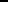 -данные об эпидемиологическом окружении давностью не более 3-х дней;- результаты лабораторных исследований развернутого анализа крови, общего анализа мочи, анализа кала на простейшие и соскоб на энтеробиоз давностью не более 10 дней;-Заключение педиатра  о перенесенной  патологии - Заключение уролога об имеющемся урологическом заболевании и отсутствии противопоказаний для проведения реабилитации- УЗИ почек и мочевого пузыря с определением уровня остаточной мочи- данные о регистрация ритма спонтанных мочеиспусканий, цистометрия, урофлоуметрия. (по показаниям)-МРТ, КТ снимки и заключения( при наличии);- Рентгенологическое обследование, ФЛГ легких с 15 лет - Результаты функциональных, рентгенологических и других обследований, медицинских заключений (копий) из других медицинских учреждений, проводивших лечебно-диагностические и реабилитационные мероприятия.Перечень проводимых мероприятийПрием врача-реабилитолога (врача ФРМ)/врача - педиатра.- проверка соответствия условиям медицинской  реабилитации в условиях дневного стационара;- оценка клинического состояния здоровья ребенка перед началом проведения медицинской реабилитации; - оценка (диагностика) исходного реабилитационного статуса (состояния функционирования, ограничения жизнедеятельности и здоровья ребенка, классифицированного МКФ) с учетом заключений специалистов МРК по результатам их осмотров перед началом проведения медицинской реабилитации; - установление реабилитационного диагноза ребенку выраженного в принятой терминологии МКФ любого уровня детализации, в том числе с применением базового набора МКФ, дополнительно к имеющемуся клиническому диагнозу в соответствии с МКБ-X;- Оценка реабилитационного потенциала (показателя, оценивающего максимально возможный уровень восстановления или (и) компенсации нарушенных функций организма и ограничений жизнедеятельности ребенка, в намеченный отрезок времени, с учетом индивидуальных резервов организма и компенсаторных возможностей ребенка, факторов риска возникновения осложнений и факторов среды обитания, ограничивающих (способствующих) проведение(ю) реабилитационных мероприятий (в том числе, приверженность (комплаентность) законного представителя и (или) ребенка к лечению), и определяемый в соответствии с оценочными шкалами, указанными в клинических рекомендациях по профилю заболевания); - формирование цели проведения реабилитационных мероприятий (желаемого результата (эффективности) проведения комплекса реабилитационных мероприятий, направленных на реализацию реабилитационного потенциала в обозначенный период проведения медицинской реабилитации) с учетом заключений специалистов МРК перед началом проведения медицинской реабилитации; - формирование индивидуального плана медицинской реабилитации (далее - ИПМР) ребенка,  индивидуального комплекса реабилитационных мероприятий, ориентированных на выполнение цели проведения реабилитационных мероприятий;- оценка эффективности проведенных реабилитационных мероприятий по окончанию курса медицинской реабилитации - оценка реабилитационного прогноза (вероятности реализации реабилитационного потенциала) по окончанию курса медицинской реабилитации; - выдача медицинских рекомендаций2.Осмотр специалистов мультидисциплинарной команды  (врача ФРМ/врача-педиатра, медицинского психолога, врача - ЛФК, врача-физиотерапевта, врача - рефлексотерапевта, врача - уролога/ нефролога по показаниям ).3.Назначение программы реабилитации специалистами МРК- Массаж лечебный   8-10 процедур;- ЛФК групповая или индивидуальная № 7-10 процедур- Физиолечение (магнитотерапия, светотерапия, электротерапия, теплолечение, водолечение ) по показаниям № 6-8 процедур; - Рефлексотерапия по показаниям № 7-10 процедур.- Нейропсихологические коррекционно-восстановительные процедуры индивидуальные или групповые, 5-8 процедур.	Объем и выбор методов реабилитации определяется на основании исходного реабилитационного статуса пациента, реабилитационного диагноза, степени выраженности нарушений, выраженной в терминологии  МКФ, реабилитационного потенциала и прогноза, возраста, определяемой цели и задач реабилитации на текущий курс.Составители:							__________к.м.н. А.В. Устинова						          ________врач-педиатр И.С. БелодедоваНаименование должностей специалистовПрименяемостьВрач –  ФРМ/врач-педиатр1Врач – ЛФК (при отсутствии врача ФРМ)0,5Врач – физиотерапевт (при отсутствии врача ФРМ) 0,5Инструктор ЛФК/инструктор-методист ЛФК0,5Медицинская сестра по массажу0,5Медицинская сестра по физиотерапии0,5Врач-рефлексотерапевт0,2Медицинский психолог0,5Врач-уролог/нефролог0,1